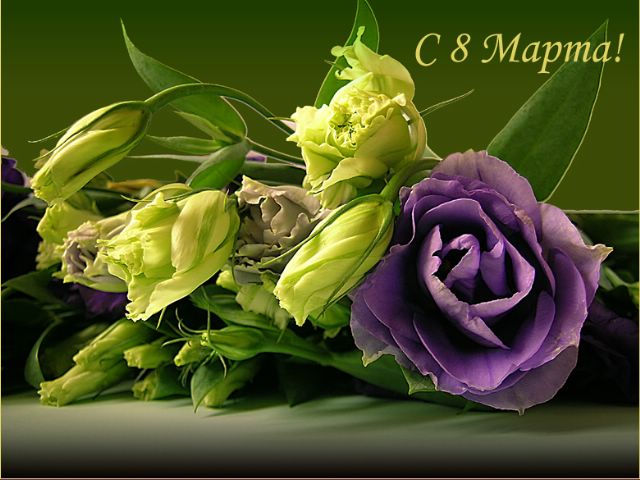 Магомедова Патимат  Ч.Магомедханова Асият М Алибегова РазиятМ.Гаджиева Мариян М- Поздравляю Вас с праздником Мужкой коллектив МКОУ «Зиурибская ООШ»